Name: _________________________________________________________________Year 10 Revision PlannerGet Ready for Summer Assessments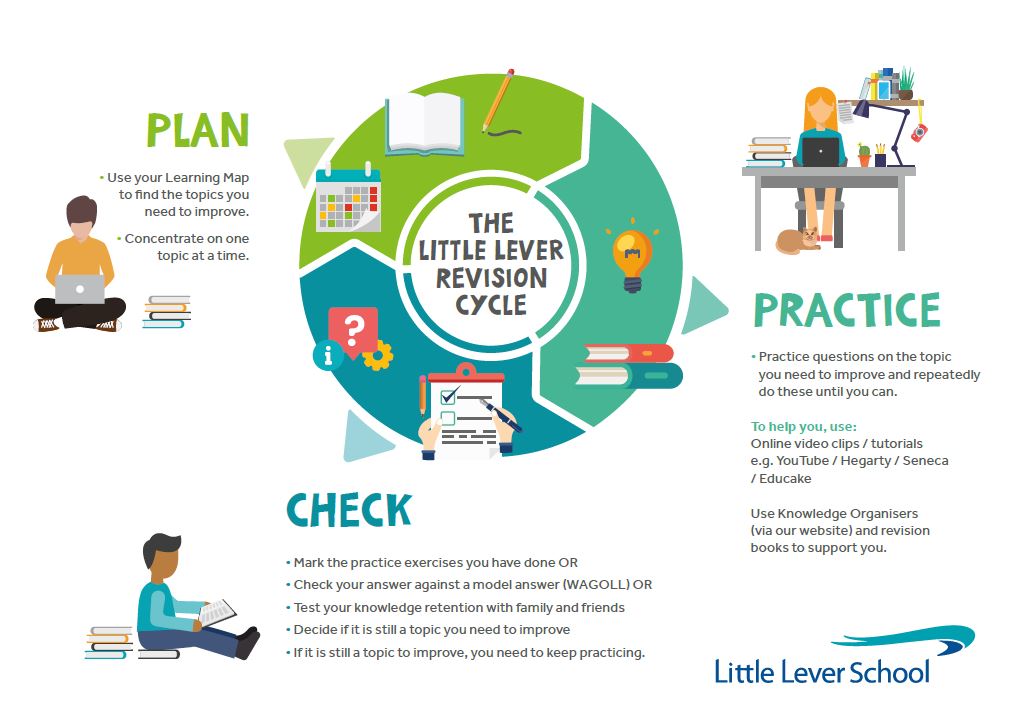  do I priori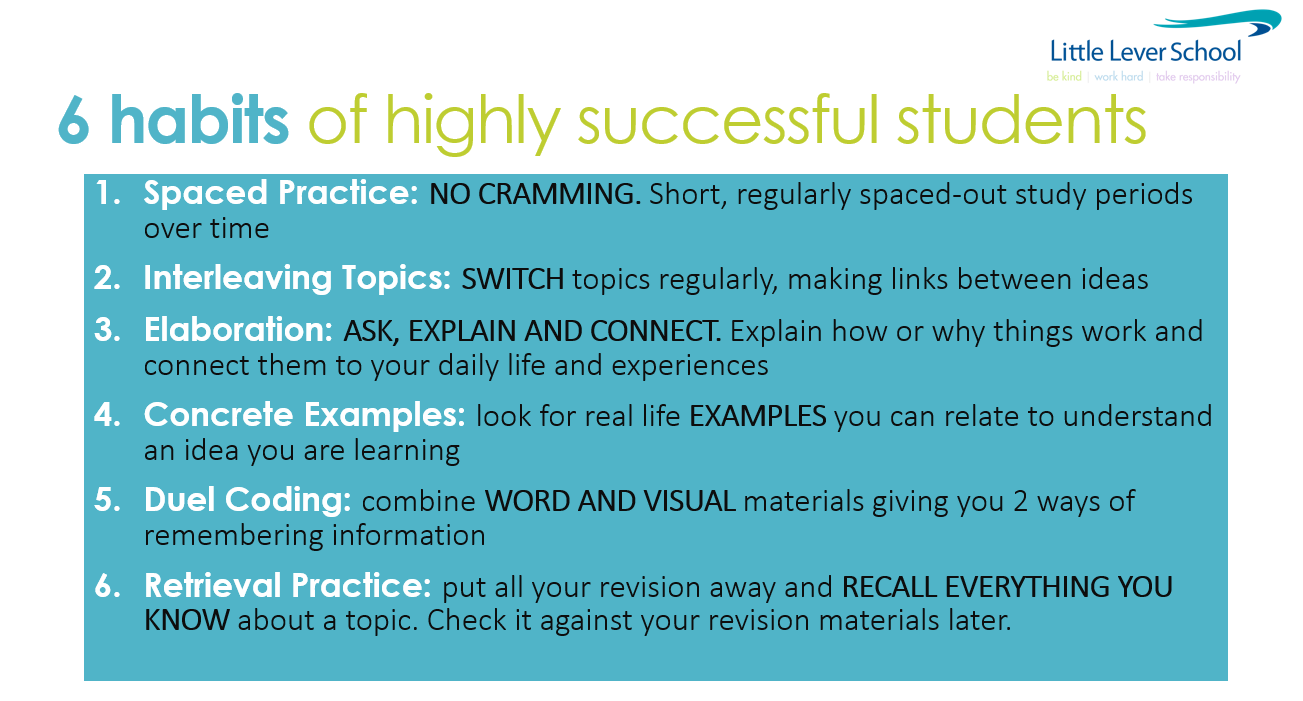 Use these tips to help you revise and study effectively at home. There is a video guide which you can find at this YouTube page which goes into more detail about each of the 6 techniques.https://www.youtube.com/watch?v=CPxSzxylRCIRevision Timetable (All Exams/Assessments are in Yellow)(Two 45min sessions EVERY night with a break in between. Write down the subject and topic you will focus each session on)Revision session 1 (45mins)Revision session 2 (45mins)Example of what to planExample of what to planEnglish Literature – The character of DuncanMaths – Algebraic Equations – HegartyMonday13th JuneTuesday14th JuneWednesday15th JuneThursday16th JuneFriday 17th JuneSaturday18th JuneSunday19th JuneMonday20th JuneTuesday21st JuneWednesday22nd JuneThursday23rdJuneFriday 24th JuneSaturday25th JuneSunday26th JuneMonday27th June9am Maths Paper 1 1h 30m11.05am Combined Sci Biology Paper 1 - 1h 15m
11.05am Biology Paper 1 - 1h 45m1.05pm Geography Combined Paper – in class1.05pm Hospitality & Catering – in class1.05pm Photography (SCO) – in classTuesday28th June9am Business Past Paper - in class9am Geography Combined Paper – in class9am Design Tech Past Paper – in class9am Music Past Paper with new sections – in class11.05am Combined Sci Chemistry Paper 1 - 1h 15m11.05am Chemistry Paper 1 - 1h 45m1.05pm English Language Paper 1 1h 45mWednesday29th June11.05am Combined Sci Physics Paper 1 - 1h 15m
Physics Paper 1 - 1h 45mThursday30th June9am Religious Studies Paper 1 1h 30m – in class9am Geography Combined Paper – in class9am Computer Science Paper 1 – in class9am Design Technology Past Paper – in class11.05am English Literature Paper 1 1h 45m1.05pm Maths Paper 2 1h 30mFriday 1st JulySchool closedSaturday2nd JulySunday3rd JulyMonday4th July9am Religious Studies Paper 1 1h 30m – in class9am Hospitality & Catering Past Paper 1 – in class9am Business Past Paper – in class9am History Quiz & Essay – in classTuesday5th July11.05am Spanish Listening Paper – in classWednesday6th July11.05am Spanish Writing Paper – in class11.05am History Quiz & Essay – in classThursday7th JulyFriday8th July9am History Quiz & Essay – in classSaturday9th JulySunday10th JulyMonday11th JulyTuesday12th July11.05am Sports Studies Practical Controlled AssessmentWednesday13th July11.05am Sports Studies Practical Controlled AssessmentThursday14th July11.05am Sports Studies Practical Controlled AssessmentFriday15th July9am Sports Studies Practical Controlled AssessmentSaturday16th JulySunday17th JulyMonday18th JulyTuesday 19th JulyAll day Spanish Speaking Exams – individual appointments1.15pm Sports Studies Practical Controlled AssessmentWednesday20th July9am Sports Studies Practical Controlled Assessment